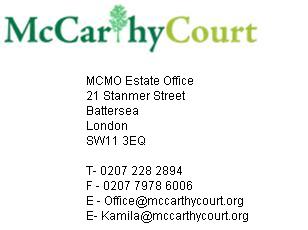 Minutes of MCMO General MeetingDate: 24/02/2020Time: 7pmVenue:  Community Room 21 Stanmer Street Attendees: I Cohen J Barrett B Zeigler B Watson N Hook J LeLion A Erwin-Iles M Martin A Forbes R Earley N Sykes A Sharma S FiskApologies: S Bradford G GallardAlso in Attendance: K Klidzia (Treehouse Property Management) A MortonMeeting NotesDate of Next Meeting TBCSigned (Chair):NB: Reports presented to this meeting are provided separately & are Attached Agenda ItemNotes ActionsPresent/Apologies As aboveMinutes of last meeting Approved NH Seconded JBManagers report AttachedFinance reportAttachedAOBExplanation regarding Trace & access for leaseholders  Q. Roof repairsThis is a major works programme which WBC will operate there will be a section 20 notice for leaseholders we don’t have a date to start Q Signage on the Estate & CCTV MCMO are looking into having the signage changed on the estate & we could apply for a small improvement through WBCThis will have to be discussed and agreed at a further meeting of MCMO we will not be able to replace existing signage however we could apply for better signage on the estate.CCTV will need upgrading as the original wiring is now too old & requires renewing. We have held back on this because WBC are in consultation to take all Estates CCTV away.AM to look at this & have a working party to assist 